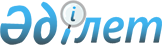 "Мамлют ауданында 2011 жылы ақылы қоғамдық жұмыстарды ұйымадастыру туралы" аудан әкімдігінің 2010 жылғы 27 желтоқсандағы N 447 қаулысына өзгерістер мен толықтырулар енгізу туралы
					
			Күшін жойған
			
			
		
					Солтүстік Қазақстан облысы Мамлют аудандық әкімдігінің 2011 жылғы 14 қыркүйектегі N 374 қаулысы. Солтүстік Қазақстан облысының Әділет департаментінде 2011 жылғы 11 қазанда N 13-10-142 тіркелді. Күші жойылды - (Солтүстік Қазақстан облысы Мамлют аудандық әкімінің 2013 жылғы 14 қаңтардағы N 02-08-02-02/37)

      Ескерту. Күші жойылды - (Солтүстік Қазақстан облысы Мамлют аудандық әкімінің 14.01.2013 N 02-08-02-02/37)      Қазақстан Республикасының «Нормативтік құқықтық актілер туралы» 1998 жылғы 24 наурыздағы № 213 Заңының 21-бабына сәйкес аудан әкімдігі ҚАУЛЫ ЕТЕДІ:



      1. «Мамлют ауданында 2011 жылы ақылы қоғамдық жұмыстарды ұйымдастыру туралы» Солтүстік Қазақстан облысы Мамлют ауданы әкімдігінің 2010 жылғы 27 желтоқсандағы № 447 қаулысына (Нормативтiк-құқықтық актiлердi тiркеудiң мемлекеттiк тiзiлiмiнде 2011 жылғы 13 қаңтарда № 13-10-128 тіркелген, 2011 жылдың 21 қаңтарында № 3 «Солтүстік жұлдызы» газетінде, 2011 жылдың 21 қаңтарында № 3 «Знамя труда» газетінде жарияланған) келесі өзгерістер мен толықтырулар енгізілсін:

      қосымша «Қоғамдық жұмыстардың көлемі, түрлері, ұйымдардың тізімі» жаңа редакцияда баяндалсын (қосымшаға сәйкес).



      2. Осы қаулының орындалуын бақылау аудан әкімінің орынбасары Е. М. Бекшеновке жүктелсін.



      3. Осы қаулы ресми алғаш жарияланған күннен кейін он күнтізбелік күн өткен соң қолданысқа енгізіледі.      Аудан әкімі                                Қ. Қалиев      КЕЛІСІЛДІ:      «Қазақстан Республикасы

      Әділет министрлігі

      Солтүстік Қазақстан облысы

      Әділет департаменті

      Мамлют ауданының Әділет басқармасы»

      мемлекеттік мекемесінің бастығы            Биктимиров А.К.

      (келісім бойынша)      «Қазақстан Республикасы

      Ішкі істер министрлігі

      Солтүстік Қазақстан облысы

      ішкі істер департаменті

      Мамлют ауданының ішкі істер бөлімі»

      мемлекеттік мекемесінің

      бастығы м.а.                               Бекенов Қ.З.

      (келісім бойынша)      «Мамлют аудандық мұрағаты»

      мемлекеттік мекемесінің директоры          Рогачева О.Н.

      (келісім бойынша)      Қазақстан Республикасы

      Әділет министрлігі Тіркеу қызметі

      және құқықтық көмек көрсету

      комитетінің «Солтүстік Қазақстан

      облысы бойынша жылжымайтын мүлік

      жөніндегі орталығы» республикалық

      мемлекеттік қазыналық кәсіпорны

      Мамлют аудандық филиалының

      басқарушысы м.а.                           Құсайынов Н.М.

      (келісім бойынша)      «Қазақстан Республикасы

      Әділет министрлігі Сот актілерін

      орындау жөніндегі комитеті

      Солтүстік Қазақстан облысы бойынша

      Сот актілерін орындау жөніндегі

      департаментінің Мамлют аумақтық бөлімі»

      филиалының бастығы                         Қасенов Т.А.

      (келісім бойынша)

Солтүстік Қазақстан облысы

Мамлют ауданы әкімдігінің

2011 жылғы 14 қыркүйектегі

№ 374 қаулысына қосымшаСолтүстік Қазақстан облысы

Мамлют ауданы әкімдігінің

2010 жылғы 27 желтоқсандағы

№ 447 қаулысымен бекітілген Қоғамдық жұмыстардың көлемі, түрлері, ұйымдардың тізімі
					© 2012. Қазақстан Республикасы Әділет министрлігінің «Қазақстан Республикасының Заңнама және құқықтық ақпарат институты» ШЖҚ РМК
				р/с №Ұйымның атауыҚоғамдық жұмыстардың түріЖұмыстардың көлеміЖұмыс

орын

дары1«Солтүстік Қазақстан облысы Мамлют ауданы Андреев селолық округі әкімінің аппараты» мемлекеттік мекемесі1. Аймақтарды көгалдандыруда және көркейтуге көмек көрсету170000 шаршы метр елді мекенді жерлердің аумағын жинау, 200 ағашты отырғызу, 25000 шаршы метр жол жиегіндегі өсіп кеткен шөпті шабу, 100 тіреулерді ағарту, 40000 текше метр аумақты қар тазалау42. Жалғыз басты ауыратын қарт азаматтарға әлеуметтік қыз

меткерлердің көмектесуі, (азық-түлік, дәрі-дәрмек сатып алу, бөлмелерді жинау)6 адам13. Үй шаруашылық санағында және шаруашылық кітаптарды құруына көмек көрсету500 үйді аралап шығу14. Халықтың аз қамтылған топтарына және жалғыз басты тұратын қарттарға отын дайындауға және көмір әкелуге, көмірді түсіруге көмек көрсетуОтын дайындау 55 текше метр,  көмір дайындау және түсіру - 50 тонна25. Мемлекеттік тілде түскен өтініштер бойынша іс жүргізуде көмектесу850 құжатты өңдеу16. 18 жасқа дейінгі балалары бар отбасыларға мемлекеттік жәрдемақыларды тағайындау кезінде қажетті құжаттарды жинау мен жұмыспен қамту мәселесі жөніндегі көмек көрсету200 істі құрастыру12.«Солтүстік Қазақстан облысы Мамлют ауданы Белое селолық округі әкімінің аппараты» мемлекеттік мекемесі1. Аймақтарды көгалдандыру және көркейтуге көмек көрсету350 ағашты отырғызу, 300000 шаршы метр аумақты жинау, 120000 текше метр қар тазалау, 15500 шаршы метр жол жиегіндегі өсіп кеткен шөпті шабу, орманды кесу - 5000 шаршы метр102. Үй шаруашылығы санағында және шаруашылық кітаптарды құруына көмек көрсету450 үйді аралап шығу13. Халықтын аз камтылған топтарына және жалғыз басты тұратын қарттарға отын дайындауға көмек көрсетуОтын дайындау - 55 текше метр24. Мемлекеттік тілде түскен өтініштер бойынша іс жүргізуде көмектесу750 құжаттарды өңдеу13.«Солтүстік Қазақстан облысы Мамлют ауданы Краснознамен

ное селолық округі әкімінің аппараты» мемлекеттік мекемесі1. Аймақтарды көгалдандыруда және көркейтуге көмек көрсету200 ағаш отырғызу, 155000 шаршы метр елді мекенді жерлерді аумағын жинау, 50000 текше метр қар тазалау, 100 бағандарды ағарту, 400 ағаштың бұтағын кесу, жол жиегіндегі 25000 шаршы метр шөпті шабу, 8000 шаршы метр ағашты кесу72. Мемлекеттік тілде түскен өтініштер бойынша іс жүргізуде көмектесу800 құжатты өңдеу13. Жұмыспен қамту мәселесі бойынша және 18 жасқа дейінгі балалары бар отбасыларға мемлекеттік жәрдемақы тағайындауға қажетті құжаттарды жинауда көмек көрсету240 істі қалыптастыру14. Үй шаруашылығы санағында және шаруашылық кітаптарды құруға көмек көрсету.400 үйді аралап шығу15. Халықтың аз қамтылған топтарына және жалғыз басты жалғыз тұратын қарттарға отын дайындауға көмек көрсетуОтын дайындау - 45 текше метр26. Құжаттама

ларды дайындау және өңдеуге сақтау үшін әлеуметтік көмек көрсету95 істі өңдеу144«Солтүстік Қазақстан облысы Мамлют ауданы Пригород селолық округі әкімінің аппараты» мемлекеттік мекемесі1. Аймақтарды көгалдандыруда және көркейтуге көмек көрсету130000 шаршы метр аумақты жинау, 100000 текше метр қарын тазалау, 200 ағашты отырғызу, 250 шаршы метр ағашты кесу, 20 тіркеулерді ағарту, 20 қоршауларды ағарту 200 шаршы метр3442. Жұмыспен қамту мәселесі бойынша және 18 жасқа дейінгі балалары бар отбасыларға мемлекеттік жәрдемақы тағайындауға қажетті құжаттарды жинауда көмек көрсету280 істі қалыптастыру1443. Үй шаруашылығы санағында және шаруашылық кітаптарды құруға, көмек көрсету297 үйді аралап шығу1444. Зираттарды, қоқыс тастайтын жерлерді жайластыру көмек көрсету5000 шаршы метр1445. Елді мекендердегі жолдарды жөндеуде көмектесу5000 шаршы метр2446. Халықтың аз қамтылған топтарына және жалғыз басты жалғыз тұратын қарттарға отын дайындауға,көмір әкелуге және түсіруге көмек беру80 текше метр отын дайындау, 50 тонна көмір әкелу және түсіру2

 447. Құжаттарды өңдеуде және сақтауға дайындауда көмек көрсету150 істі қалыптастыру18. Әлеуметтік қорғауға мұқтаж халықтың әр түрлі санаттарының дерекқорларын енгізу бойынша қажетті құжаттарды қалыптастыру және өңдеуге көмек көрсету450 құжат ресімделді, ағымдағы құжаттармен жұмыстарға көмек15«Солтүстік Қазақстан облысы Мамлют ауданы Мамлютка қ. әкімінің аппараты» мемлекеттік мекемесі1. Аймақтарды көгалдандыруда және көркейтуге көмек көрсету300000 текше метр қар тазалау, 150000 шаршы метр қоқысты жинау, 150 қоршауды, 70 тіреулерді ағарту, жол жиегіндегі 10600 шаршы метр шөпті шабу, 10 орындықтарды сырлау, бүркекті тазалау, 25 гүл егетін жерді қазу, ағарту, 65 ағашты кесу4552. Саябақтарды көркейтуге көмектесу30000 шаршы метр453. Қоқыстарды көркейтуге көмектесу5000 шаршы метр24. Жер өңдеу жұмыстарын жүргізуде, сонымен бірге көктемгі су тасқынына байланысты жұмыстарда көмектесуСарқынды құбырларды 65 қоқыстан тазалау – 260 шаршы метр45. Халықтың аз қамтылған топтарына және жалғыз басты жалғыз тұратын қарттарға отын дайындауға,көмір әкелуге және түсіруге көмек беруОтын дайындау-30 шаршы метр36. Үй шаруашылығы санағында және шаруашылық кітаптарды құруға, көмек көрсету500 үйді аралап шығу47. Әлеуметтік қорғауға мұқтаж халықтың әр түрлі санаттарының дерекқорларын енгізу бойынша қажетті құжаттарды қалыптастыру және өңдеуге көмек көрсету1100 істі ресімдеу, құжаттарды көшірмелеуде құжаттармен көмектесу36.«Солтүстік Қазақстан облысы Мамлют ауданы Воскресенов селолық округі әкімінің аппараты» мемлекеттік мекемесі1. Аймақтарды көгалдандыруда және көркейтуге көмек көрсету50 ағаштарды отырғызу, 50 ағашты кесу, елді мекенді жерлерді жинау 165000 шаршы метр, 30 ағаш ағарту, 50 бағандарды ағарту, жол жиегіндегі шөптерді шабу- 2500 шаршы метр, гүл егетін жерлерді бөлу - 200 шаршы метр, гүл егетін жерлердің шөбін жұлу 200 шаршы метр106.2. Халықтың аз қамтылған топтарына және жалғыз басты жалғыз тұратын қарттарға отын даярлауға, көмірді әкелуге және түсіруге көмек көрсетуОтын дайындау - 50 текше метр, көмір әкелу және түсіру - 50 тонна26.3. Үй шаруашылығы санағында және шаруашылық кітаптарын құруға көмек көрсету501 үйді аралап шығу14. 18 жасқа дейінгі балалары бар отбасыларға мемлекеттік жәрдемақыларды тағайындау кезінде қажетті құжаттарды жинау мен жұмыспен қамту мәселелері жөніндегі көмек көрсету250 істі құрастыру17.«Солтүстік Қазақстан облысы Мамлют ауданы Дубровное селолық округі әкімінің аппараты» мемлекеттік мекемесі1. Аймақтарды көгалдандыруда және көркейтуге көмек көрсетуҚар тазалау 50000 текше метр, аумақты көгалдандыру және көркейту - 150000 шаршы метр, 300- жас ағаштарды егу, 50 - гүл егетін жерлерді бөлу, 100 - тіреулерді ағарту, қоршауларды ағарту - 500 шаршы метр107.2. Халықтың аз қамтылған топтарына және жалғыз басты жалғыз тұратын қарттарға отын дайындауға, көмірді әкелуге және түсіруге көмек көрсетуОтын дайындау-70 текше метр, көмірді әкелуге және түсіруге - 50 тонна17.3. Үй шаруашылығы санағында және шаруашылық кітаптарды құруға көмек көрсету897 үйді аралап шығу24. 18 жасқа дейінгі балалары бар отбасыларға мемлекеттік жәрдемақыларды тағайындау кезінде қажетті құжаттарды жинау мен жұмыспен қамту мәселелері жөніндегі көмек көрсету300 істі құрастыру18.«Солтүстік Қазақстан облысы Мамлют ауданы Қызыләскер селолық округі әкімінің аппараты» мемлекеттік мекемесі1. Аймақтарды көгалдандыруда және көркейтуге көмек көрсетуАумақтарды жинау - 125000 шаршы метр, 100 - түп ағаш отырғызу, жол жиегіндегі шөпті шабу - 13000 шаршы метр, 40 - тіркеулерді ағарту, қоршауларды ағарту - 125 шаршы метр58.2. Халықтың аз камтылған топтарына және жалғыз басты тұратын қарттарға отын дайындауға және көмір әкелуге, көмірді түсіруге көмек көрсетуОтын дайындау - 15 текше метр,көмір әкелу және түсіру 15 тонн23. Елді мекендердегі жолдарды ағымдағы жөндеуде көмектесу5000 шаршы метр24. 18 жасқа дейінгі балалары бар отбасыларға мемлекеттік жәрдемақыларды тағайындау кезінде қажетті құжаттарды жинау мен жұмыспен қамту мәселелері жөніндегі көмек көрсету200 істі құрастыру19«Солтүстік Қазақстан облысы Мамлют ауданы Ленин селолық округі әкімінің аппараты» мемлекеттік мекемесі1. Аймақтарды көгалдандыруда және көркейтуге көмек көрсетуАумақтарды жинау 146000 шаршы метр, ағаштарды кесу - 30, жас ағаштарды кесу - 200, ағашты ағарту - 30, жас ағаштарды егу - 40, гүл егетін жерлерді қазу - 2500 шаршы метр, жол жиегіндегі шөпті шабу – 55000 шаршы метр5Жер өңдеу жұмыстарын жүргізуде, сонымен бірге көктемгі-күзгі су тасқынына байланысты жұмыстарды - 5000 шаршы метр, жүргізу мұз қалаларын құрастыру - 20 шаршы метр, қар тазалау - 7500 текше метр2. Отын, шөп дайындауға көмек көрсетуОтын дайындау - 60 текше метр,шөп дайындау - 60 тонна23. Елді мекендердегі жолдарды ағымдағы жөндеуге көмектесу5000 шаршы метр14. Үй шаруашылығы санағында және шаруашылық кітаптарды құруға көмек көрсету229 үйді аралап шығу15. Мемлекеттік тілдегі өтініштер бойынша іс жүргізуге көмек көрсету700 құжатты өңдеу110«Солтүстік Қазақстан облысы Мамлют ауданы Леденев селолық округі әкімінің аппараты» мемлекеттік мекемесі1. Аймақтарды көгалдандыруда және көркейтуге көмек көрсетуҚоқыстан аумақты тазарту - 175000 шаршы метр7

 

 

 102. Халықтың аз қамтылған топтарына және жалғыз басты жалғыз тұратын қарттарға отын дайындауға, көмірді әкелуге және түсіруге көмек беруОтын дайындау - 45 текше метр, көмір дайындау - 110 тонна23. Мемлекеттік тілдегі өтініштер бойынша іс жүргізуге көмек көрсету500 құжатты өңдеу111«Солтүстік Қазақстан облысы Мамлют ауданы Новомихайлов селолық округі әкімінің аппараты» мемлекеттік мекемесі1. Аймақтарды көгалдандыруда және көркейтуге көмек көрсетуҚоқыстан аумақты тазарту - 120000 шаршы метр, ағаштарды егу - 15 дана, ағаштарды кесу - 15 түп, ағаштарды ағарту - 30, 200 бағананы ағарту - 140 шаршы метр112. Үй шаруашылығы санағында және шаруашылық кітаптарды құруға көмек көрсету2800 үйді аралап шығу13. Жұмыспен қамту мәселесі бойынша және 18 жасқа дейінгі балалары бар отбасыларға мемлекеттік жәрдемақы тағайындауға қажетті құжаттарды жинауда көмек көрсету210 істі қалыптастыру14. Мемлекеттік тілдегі өтініштер бойынша іс жүргізуге көмек көрсету750 құжатты өңдеу112«Солтүстік Қазақстан облысы Мамлют ауданы Становое селолық округі әкімінің аппараты» мемлекеттік мекемесі1. Аймақтарды көгалдандыруда және көркейтуге көмек көрсетуАумақтарды жинау -150000 шаршы метр, ағаш отырғызу – 200 түп, 200 ағашты ағарту - дана, 25000 шаршы метр шөп шабу,қар тазалау - 50000 текше метр10122. Мемлекеттік тілде түскен өтініштердің ісін жүргізуде көмектесу800 құжатты өңдеу13. Жұмыспен қамту мәселесі бойынша және 18 жасқа дейінгі балалары бар отбасыларға мемлекеттік жәрдемақы тағайындауға қажетті құжаттарды жинауда көмек көрсету210 іс қалыптастыру14. Үй шаруашылығын санағында және шаруашылық кітаптарды құруға көмек көрсету400 үйді аралап шығу15. Жергілікті пункттерде жолдың ағымдағы жөндеу жұмыстарына көмек көрсету (қол жұмыс материалдары

мен шұңқырды жауып тастау, жолдарды жөндеу)5000 шаршы метр113"Мамлют аудандық мұрағаты" мемлекеттік мекемесі1. Құжаттарды өңдеу және сақтау дайындығына көмек көрсету2250 істі қалыптастыру414"Мамлют ауданының жұмыспен қамту және әлеуметтік бағдарламалар бөлімі" мемлекеттік мекемесі1. Жұмыспен қамту мәселесі бойынша және 18 жасқа дейінгі балалары бар отбасыларға мемлекеттік жәрдемақы тағайындауға қажетті құжаттарды жинауда көмек көрсету850 істі қалыптастыру22. Әлеуметтік көмекке мұқтаж халықтың түрлі топтардың дерек базасын жүргізу жөнінде жұмыстарды жүргізу, қажетті құжаттарды өңдеуіне және құруына көмек көрсету1000 істі ресімдеу215"Солтүстік Қазақстан облысы Мамлют ауданының Әділет басқармасы"1. Дерекбазаны жүргізу жөнінде жұмыстарды жүргізу, қажетті құжаттарды өңдеуіне және құруына көмек көрсету1000 істі ресімдеу616Солтүстік Қазақстан облысы бойынша сот актілерін орындау жөніндегі Департаментінің Мамлют аумақтық бөлімі1. Ағымдағы және мұрағаттық құжаттар жұмысында, өндірістерді тіркеуге, хат-хабарларды жеткізуге көмек көрсету1500 бірлік хат-хабарлар217"Мамлют ауданының ішкі істер бөлімі" мемлекеттік мекемесіХалықтың тұрақты мекен-жайы бойынша тіркеуін және құжаттауға, қызмет көрсетуге көмек көрсету2150 істі қалыптастыру218"Солтүстік Қазақстан облысы бойынша жылжымалы мүлік жөніндегі орталық" РМҚК Мамлют ауданының филиалы1. Құжаттардың сақталуына өңдеу және дайындауға көмек көрсету450 істі өңдеу2